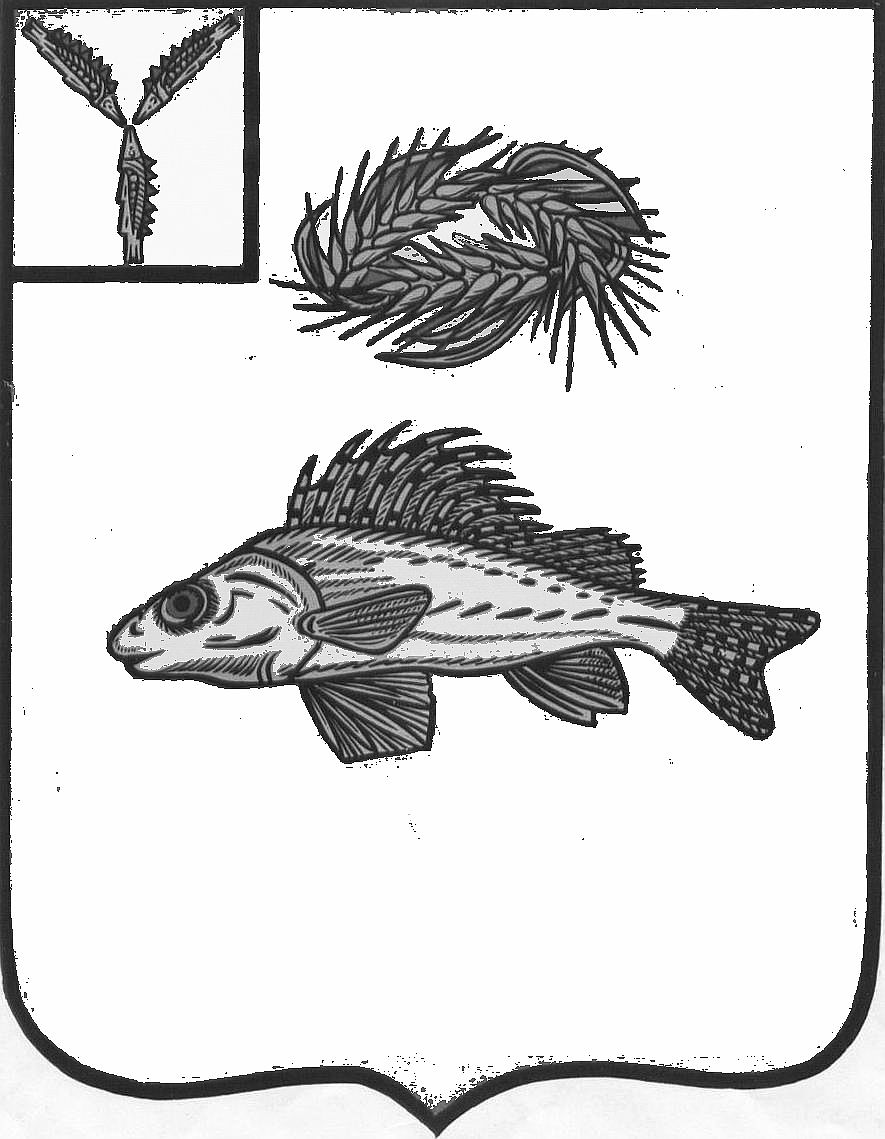 СОВЕТДЕКАБРИСТСКОГО МУНИЦИПАЛЬНОГО ОБРАЗОВАНИЯЕРШОВСКОГО МУНИЦИПАЛЬНОГО РАЙОНАСАРАТОВСКОЙ ОБЛАСТИРЕШЕНИЕот 05.06.2017 года                                                                                        № 17-56«Об имущественной поддержке субъектов  малого и среднего предпринимательства»На основании Федерального закона от 6 октября . № 131-ФЗ «Об общих принципах организации местного самоуправления в Российской Федерации», Федерального закона от 24.07.2007 № 209-ФЗ «О развитии малого и среднего предпринимательства в Российской Федерации», Устава Декабристского МО, Совет Декабристского  муниципального образования Ершовского районаРЕШИЛ:1. Установить льготную ставку арендной платы по договорам аренды имущества, составляющего казну Декабристского муниципального образования и включенного в перечень муниципального имущества, свободного от прав третьих лиц (за исключением имущественных прав субъектов малого и среднего предпринимательства), в размере 70% процентов от размера арендной платы, определяемого в соответствии с законодательством Российской Федерации об оценочной деятельности.2. Настоящее решение вступает в силу со дня официального опубликования (обнародования).Глава Декабристского МО							М.А. ПолещукПояснительная записка к проекту решения «Об имущественной поддержке субъектов  малого и среднего предпринимательства»Проект разработан в целях приведения муниципальной правовой базы в соответствие с Федеральным законом от 3 июля . № 265-ФЗ «О внесении изменений в Федеральный закон «О развитии малого и среднего предпринимательства в Российской Федерации» и отдельные законодательные акты Российской Федерации», который направлен на расширение возможностей оказания системной имущественной поддержки субъектам малого и среднего предпринимательства.Федеральный закон расширяет состав организаций, образующих инфраструктуру поддержки субъектов малого и среднего предпринимательства, и позволяет органам государственной власти субъектов Российской Федерации и органам местного самоуправления, осуществляющим полномочия собственника государственного или муниципального имущества, самостоятельно устанавливать размер льготной ставки арендной платы при заключении договора аренды с субъектами малого и среднего предпринимательства.Проектом предлагается установить льготную ставку арендной платы по договорам в отношении муниципального имущества, свободного от прав третьих лиц, для предоставления на долгосрочной основе субъектам малого и среднего предпринимательства в процентах от размера арендной платы, определяемого в соответствии с законодательством Российской Федерации об оценочной деятельности (по аналогии с нормами постановления Правительства Саратовской области от 7 ноября . № 605-П о льготной ставке арендной платы в отношении имущества, составляющего казну Саратовской области).